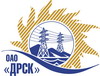 Открытое акционерное общество«Дальневосточная распределительная сетевая  компания»ПРОТОКОЛпроцедуры вскрытия конвертов с заявками участников ПРЕДМЕТ ЗАКУПКИ: закрытый запрос цен  на право заключения Договора на выполнение работ для нужд филиала «Хабаровские электрические сети»:Закупка № 450 лот № 14 – «Технологическое присоединение к электрической сети ОАО «ДРСК» с заявленной мощностью до 150 кВт, Хабаровский край, г. Хабаровск (ПИР, СМР)».		Закупка проводится согласно ГКПЗ 2013г. раздела  2.1.1 «Услуги капитального строительства»  № 450  на основании указания ОАО «ДРСК» от  11.09.2013 г. № 100.	Плановая стоимость: 1 198 983,00 руб. без НДС.			ПРИСУТСТВОВАЛИ: два члена постоянно действующей Закупочной комиссии 2-го уровня. Информация о результатах вскрытия конвертов:В адрес Организатора закупки поступило 3 (три) ценовых предложения на участие в закупке, конверты с которыми были предоставлены в адрес организатора торгов ОАО «ДРСК»  Амурская область, г. Благовещенск, ул. Шевченко 28, каб. 248.Вскрытие конвертов состоялось 24.09.2013г. в 15-00 часов местного времени  публично секретарем конкурсной комиссии Палей Н.С. в порядке их поступления.Место проведения процедуры вскрытия конвертов с предложениями участников: ОАО «ДРСК»  Амурская область, г. Благовещенск, ул. Шевченко 28, каб. 248.В конвертах обнаружены заявки следующих Участников закупки: РЕШИЛИ:Утвердить протокол вскрытия конвертов с заявками участниковОтветственный секретарь                ____________________________             О.А. МоторинаТехнический секретарь                     ____________________________             Н.С. Палей№ 519/УКС-Вг. Благовещенск24 сентября 2013 г.№Наименование участника и его адресПредмет и общая цена заявки на участие в запросе предложений 1ООО «Энергострой» (680033, г. Хабаровск, ул. Тихоокеанская, 204, корп. 1, офис 21)Цена: 1 181 334,00 руб. (Цена без НДС) Предложение имеет правовой статус оферты и действует до 31.12.2013г.2ЗАО «Дальневосточная электротехническая компания» (680006, г. Хабаровск, ул. Ангарская, д.7, офис 29)Цена: 1 198 168,95 руб. (Цена без НДС) Предложение имеет правовой статус оферты и действительно 90 дней.3ООО «Амур-ЭП» (680032, г. Хабаровск-32, пр-т 60 лет Октября, 128 а)Цена: 1 096 059,00 руб. (Цена без НДС) Предложение имеет правовой статус оферты и действует до 26.12.2013г.